Załącznik nr 6Pokoloruj według kodu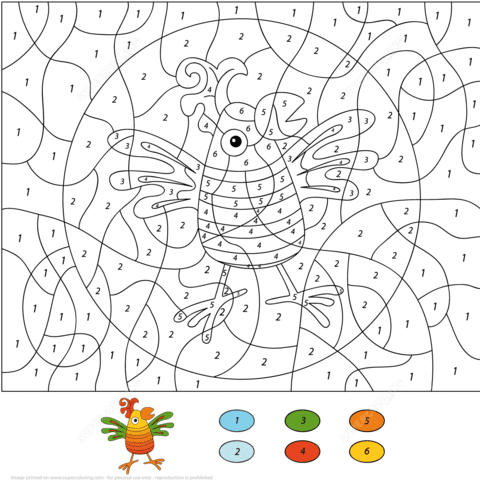 